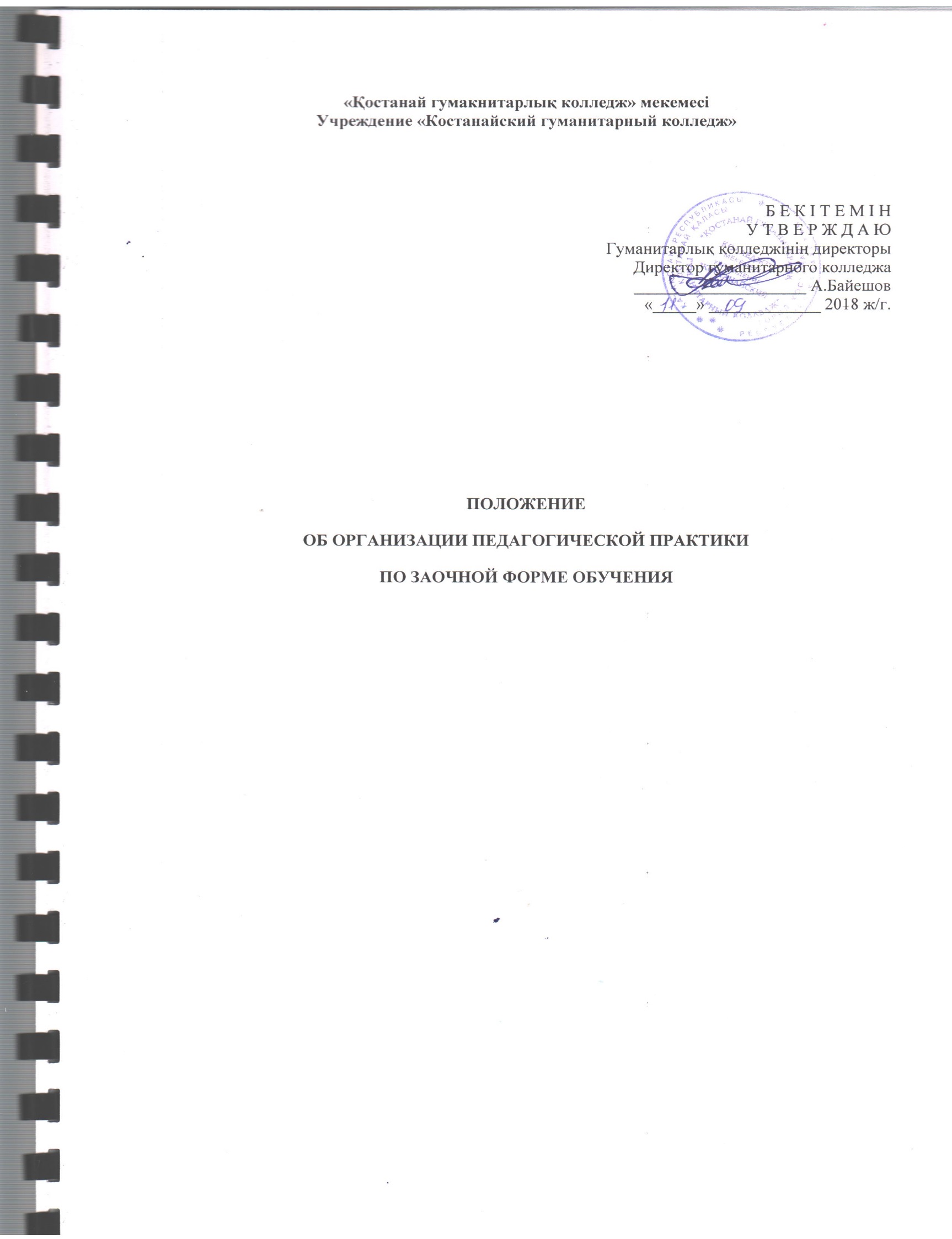 Общие положения1.1 Настоящее положение разработано в соответствии со следующими нормативными документами:- Законом «Об образовании в Республике Казахстан» от 27.07.2007 г;            - Уставом У «Гуманитарный педагогический колледж»;- Государственный общеобразовательный стандарт образования технического и профессионального,  после среднего образования, утвержденного постановлением Правительства Республики Казахстан от 23 августа 2012 года №1080;- Типовых правил деятельности организаций технического и профессионального, после среднего образования, утвержденных РК от 20 мая 2013 года №499- Правила организации и проведения профессиональной практики и правила определения организаций в качестве баз практик от 29 января 2016 года №107- Типовые правила проведения текущего контроля успеваемости,  промежуточной и итоговой аттестации обучающихся в организациях образования, реализующих общеобразовательные учебные программы начального, основного среднего, общего среднего образования РК от 18 марта 2008 года №125;- Нормативными методическими и рекомендательными документами по очно-заочной в среднем профессиональным образовании.1.2. Практика проводится в соответствии с Государственным образовательным стандартом среднего профессионального образования (ГОСО) в части государственных требований к минимуму содержания и уровню подготовки выпускников по специальности и включает этапы: - практику для получения первичных профессиональных стипендий (учебную);- практику по профилю специальности (педагогическую);-практику преддипломную (квалификационную).1.3. Практика реализуется в объеме, предусмотренном для очной формы обучения. Все этапы производственной (профессиональной) практики предусмотренные Государственными требованиями, должны быть выполнены студентами заочного отделения.1.4. В графике учебного процесса рабочего плана фиксируется все виды практики. В соответствующем разделе рабочего учебного плана называются все этапы практики, предусмотренные Государственными требованиями по специальности.1.5. В пояснениях к рабочему плану  отражаются все особенности проведения профессиональной практики.1.6. Профессиональная практика проводится в разных по типу образовательных учреждениях города, района, области. Принципы организации педпрактикиЕдинство теоретической и практической подготовки на всех этапах обучения;Единство общепедагогической, психологической и специальной подготовки;Профессионально личностный подход, предполагающий дифференцированное развитие индивидуальных возможностей студента заочника, внедрение его профессионального опыта в процесс творческой де5ятельности;Системный подход в формированию содержания педагогической практики(междисциплинарная интеграция, интеграция на уровне образовательных программ по основной и дополнительной подготовкам).2. Организация практики2.1. Перед началом каждого вида практики на отделении проводится установочная конференция, на которой студенты знакомятся с задачами, содержанием и порядком прохождения практики.2.2. Все студенты заочного отделения проходят практику самостоятельно с последующим предоставлением отчетной документации.2.3. Программа учебной практики реализуется студентами всех групп согласно графику учебного процесса в период одной из лабораторно-экзаменационных сессий.2.4. Студенты, имеющие стаж работы по профилю специальности, освобождаются от прохожде5ния практик кроме преддипломной и учебной. Профессиональная практика засчитывается после представления в колледж: справка, характеристики с места работы, заверенной руководителем учреждения.2.5. Студенты, не работающие по профилю специальности, проходят практику без отрыва в основной работы с представлением отчетной документации согласно графику учебного процесса, которым предусмотрены периоды практической подготовки студентов заочников.2.6. Формой контроля по всем этапам педагогической практики является дифференцированный зачет, который выставляется в зачетную книжку студента.3. Преддипломная практика3.1 Преддипломная практика организуется для студентов выпускного курса и предшествует итоговой государственной аттестации.3.2. Преддипломная практика реализуется студентом по направления колледжа.3.3. Студенты, работающие по специальности, представляют справку подтверждение с места работы о том, что программа практики будет реализовываться без отрыва от основной работы.3.4. Отчетная документация:- характеристика, в которой выставляется отметка по итогу деятельности практиканта            ( подпись руководителя учреждения и печать обязательны)- дневник практики)- рефлексивный отчет.3.5. Отчетная документация сдается на отделение для регистрации в первые три дня последней лабораторно-экзаменационной сессии.3.6. В период практики студенты выполняют учебную нагрузку педагога по основной квалификации и по программе дополнительной подготовки.3.7. Практиканты самостоятельно планируют свою деятельность на период практики. Организуют и проводят уроков и внеклассные мероприятия по предмету по основной образовательной программе;4. Руководство педагогической практики4.1. Ответственность за организацию и проведение педагогической практики на отделении возлагается на заведующего заочным отделением.4.2. Заведующий отделением: Обеспечивает  четкую организацию, планирование и учет результатов практики по отделению;Готовит и проводит инструктивные и итоговые совещания (при необходимости) для студентов отделения;Контролирует правильность составления отчетной документации;Составляет общий отчет по педагогической практике;Права и обязанности студентов практикантов5.1. Студент практикант имеет право:По всем вопросам, возникающим в процессе практики, обращаться к заведующему отделением, преподавателям колледжа;Вносить предложения по совершенствованию организации практики;Участвовать в установочных конференциях, проводимых в колледже, а также в совещаниях, педсоветах по месту нахождения практики;Пользоваться библиотекой, кабинетами образовательного учреждения и находящимися в них учебно-методическими пособиями.5.2. Практикант организует деятельность в соответствии с требованиями Устава образовательно-воспитательного учреждения, починяется правилам внутреннего распорядка, выполняет распоряжения заведующего отделением.5.3. Студент практикант своевременно выполняет все виды работ, предусмотренных программой практики. Он должен проявить себя как специалист, обладающий глубокими знаниями, интересом и педагогической профессии, знающий уровень физического развития школьников и состояние их здоровья, своей деятельностью сохранять и укреплять его.5.4. Каждый студент ведет дневник по видам практики, в котором фиксирует результаты наблюдений и образовательно-воспитательной работы с воспитанниками или учащимися, отражает данные.5.5 Студент допускается к ведению урока, занятия или другого мероприятия с конспектом, заверенным методистом или другим наставником.5.6. Студент, имеющий академическую задолженность по специальным дисциплинам и по методике их преподавания, к прохождению педпрактики не допускается.5.7. Студент, не прошедший практику в период, определенный графиком учебного процесса, должен предъявить в течении трех первых дней лабораторно-экзаменационной сессии, оправдательный документ с последующим выполнением программы практики в сроки, установленные заведующим заочным отделением.